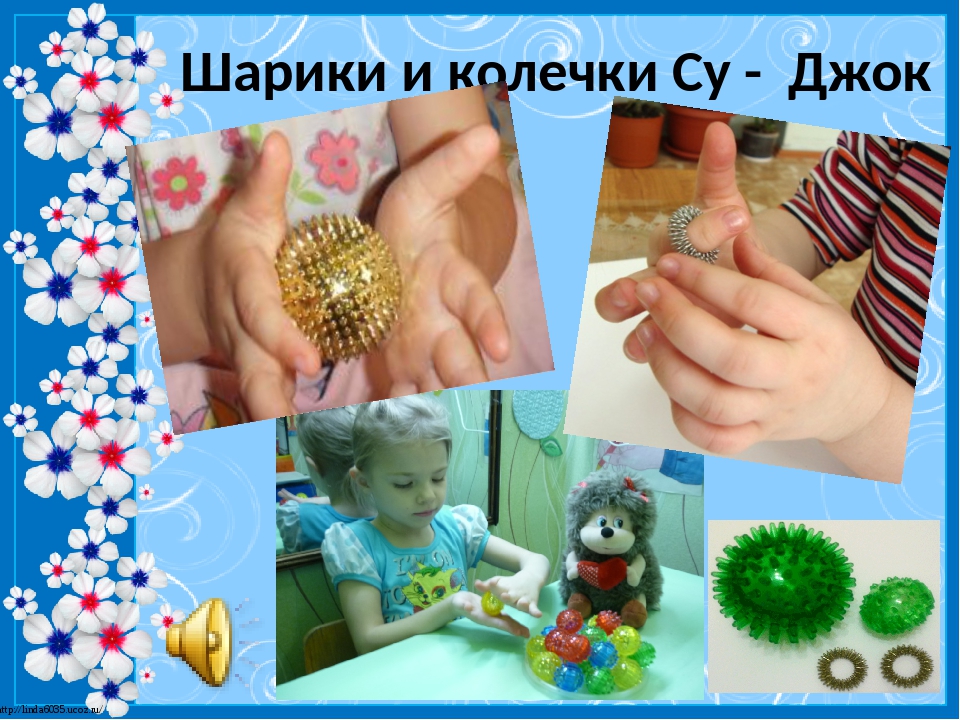 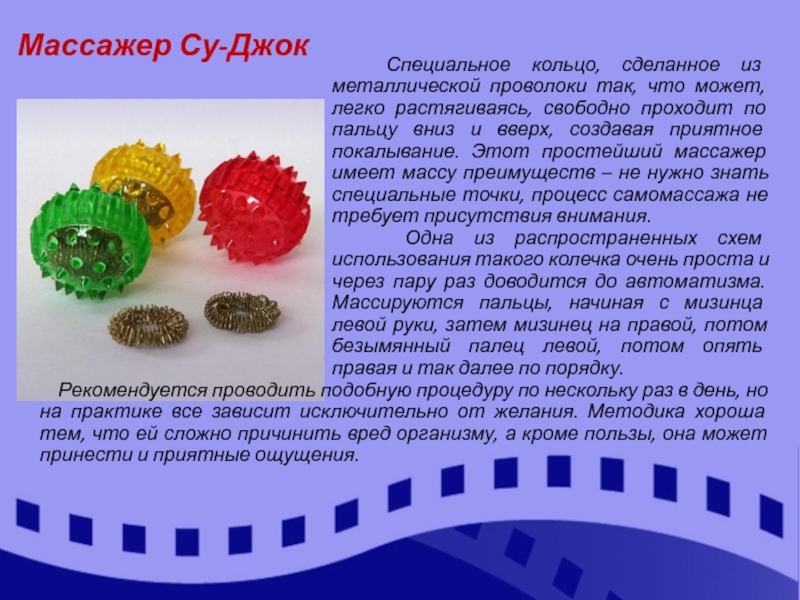 Камешки Марблс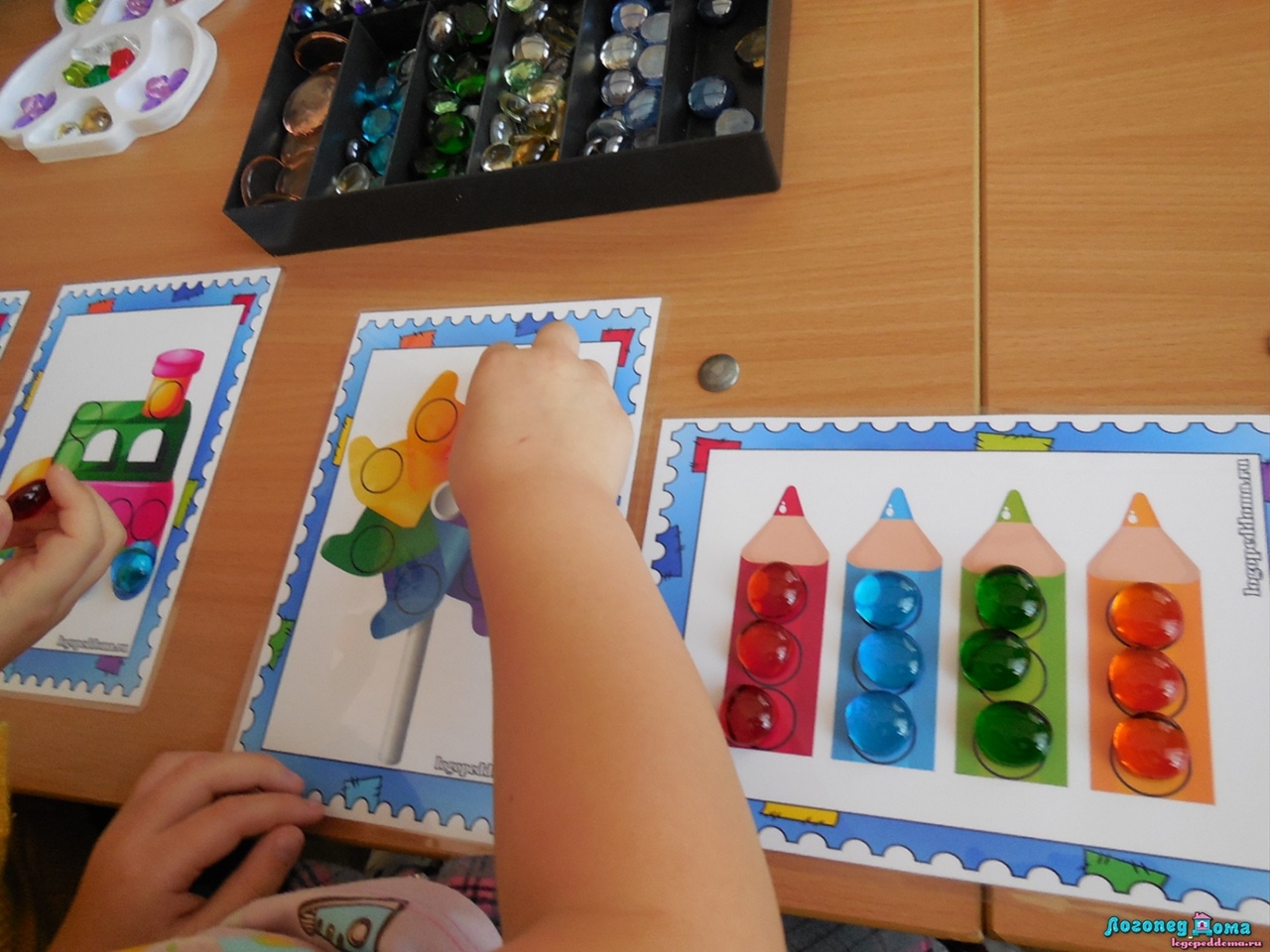 